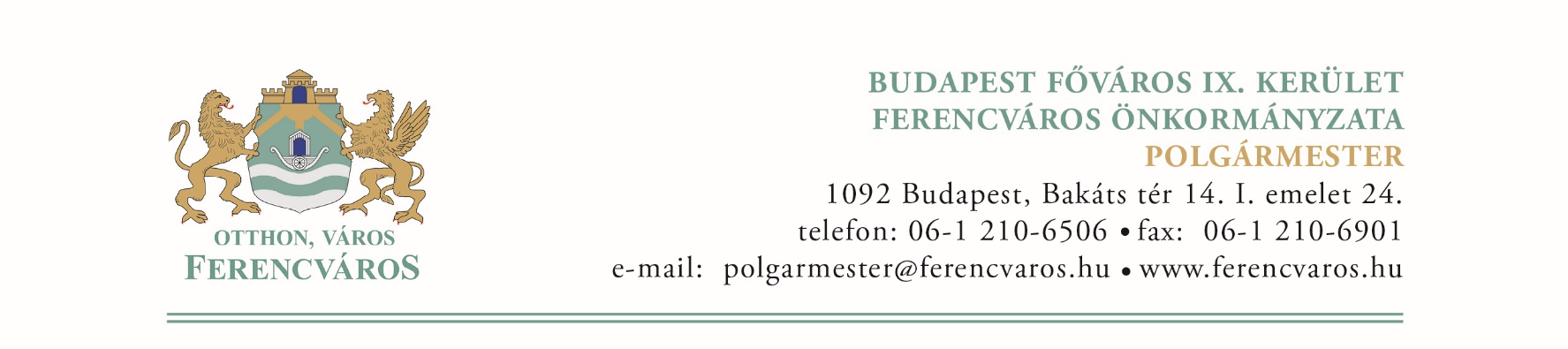 TELEPÜLÉSKÉPI BEJELENTÉS Budapest Főváros IX. Kerület Ferencváros Önkormányzata Képviselő-testületének, a településkép védelméről szóló 35/2017. (XII.22.) rendelete 5. sz. melléklete szerinti nyomtatvány Bejelentő/képviselője (természetes személy, cég) neve, címe/székhelye: ................................................................................................................................. .................................................................................................................................................................................................................................................................. Elektronikus címe (cégkapu; hivatali kapu; ügyfélkapu): ................................................................................................................................. Kapcsolattartó neve, telefonszáma, e-mail címe: .................................................................................................................................................................................................................................................................. A tervezett építési tevékenység rövid leírása: ................................................................................................................................. ................................................................................................................................. ..................................................................................................................................................................................................................................................................  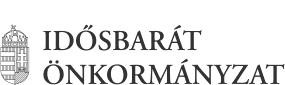 BUDAPEST FŐVÁROS IX. KERÜLET FERENCVÁROSI POLGÁRMESTERI HIVATAL – HATÓSÁGI IRODA A tervezett építési tevékenységgel érintett ingatlan címe: .................................................................................................................................................................................................................................................................. A tervezett építési tevékenységgel érintett ingatlan helyrajzi száma: ................................................................................................................................. Társasház esetén a közös képviselő neve, címe, e-mail címe, telefonszáma: .................................................................................................................................................................................................................................................................................................................................................................................................................................................................................................................................... Budapest., 20…. év ………………. hó ……. nap                                                  ................................................................                                                                          aláírás  A bejelentés mellékletei: a tervezett építési tevékenységet bemutató műszaki leírás a bejelentés tartalmától függően alaprajz homlokzatot érintő építési tevékenység esetén a meglévő és a tervezett állapotot bemutató homlokzati rajz, esetleg fotódokumentáció (nem csak az érintett részről, hanem a környezetéről is) szükség szerint homlokzati színezési terv, látványterv a tervezett homlokzati változásról Az ügyintézés helye: Budapest Főváros IX. kerület Ferencvárosi Polgármesteri Hivatal  Hatósági Iroda – Építésügyi Hatósági Csoport  1096 Budapest, Lenhossék u. 24-28.. - Levelezési cím: 1450 Bp. Pf.: 2. Telefon: 215-10-77/301,334,338, e-mail cím: hatosagiiroda@ferencvaros.hu 2 